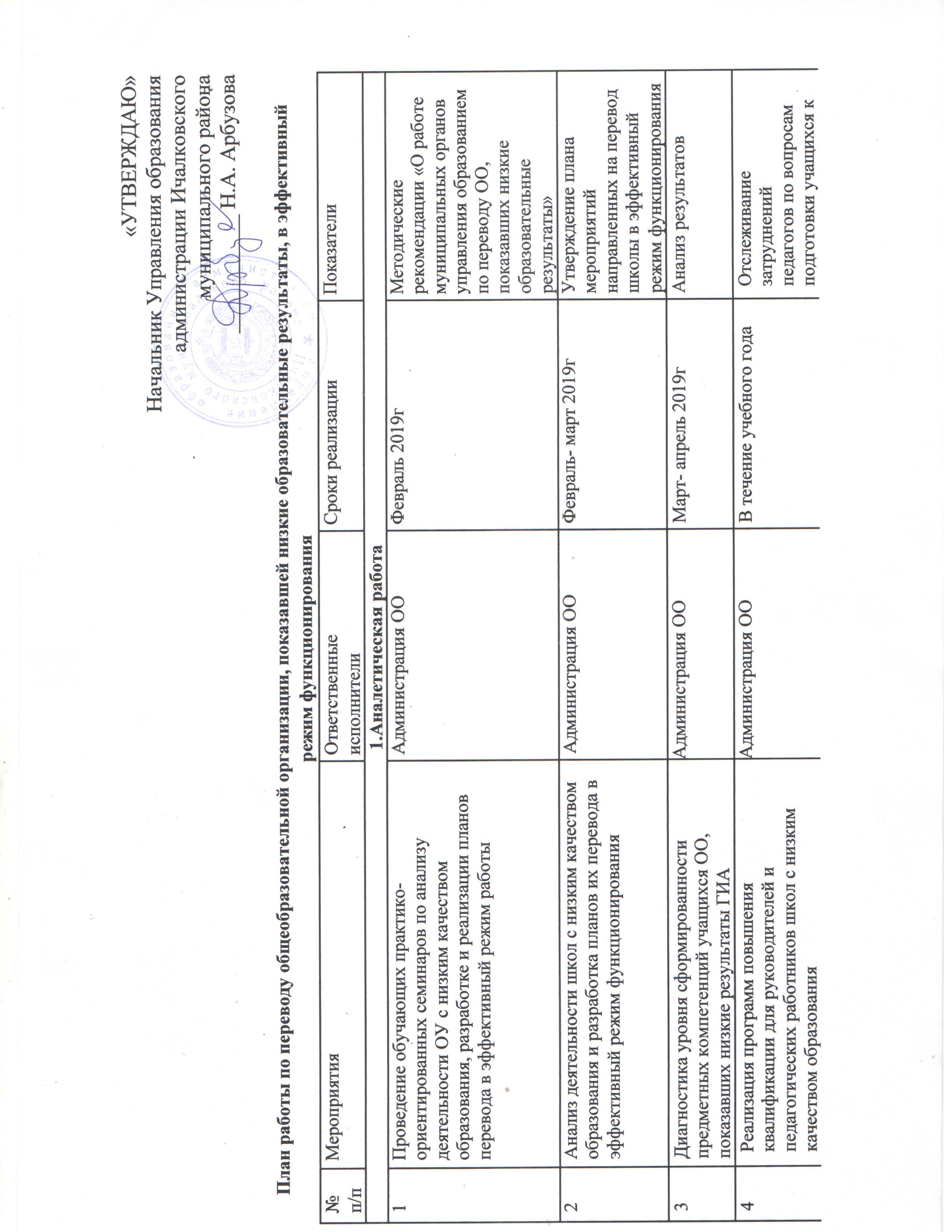  «УТВЕРЖДАЮ»                                                                                                                                                              Начальник Управления образования                                                                                                                      администрации Ичалковского                                                                                                                                       муниципального района                                                                                                                                      ___________ Н.А. АрбузоваПлан работы по переводу общеобразовательной организации, показавшей низкие образовательные результаты, в эффективный режим функционирования2.Организационные мероприятия3.Повышение кадрового потенциала организаций с низкими результатами 4.Мониториг и контроль               5.Повышение кадрового потенциала организаций с низкими образовательными результатами№МероприятияОтветственныеСроки реализацииПоказателип/писполнители1.Аналетическая работа1Проведение обучающих практико-Администрация ООФевраль 2019гМетодическиеориентированных семинаров по анализурекомендации «О работедеятельности ОУ с низким качествоммуниципальных органовобразования, разработке и реализации плановуправления образованиемперевода в эффективный режим работыпо переводу ОО,показавших низкиеобразовательныерезультаты»2Анализ деятельности школ с низким качествомАдминистрация ООФевраль- март 2019гУтверждение планаобразования и разработка планов их перевода вмероприятийэффективный режим функционированиянаправленных на переводшколы в эффективныйрежим функционирования3Диагностика уровня сформированностиАдминистрация ООМарт- апрель 2019гАнализ результатовпредметных компетенций учащихся ОО,показавших низкие результаты ГИА4Реализация программ повышенияАдминистрация ООВ течение учебного годаОтслеживаниеквалификации для руководителей изатрудненийпедагогических работников школ с низкимпедагогов по вопросамкачеством образованияподготовки учащихся кГИА с целью коррекции,оказания методическойпомощи5Отчет заместителя директора по УВР школы сУправление образования, Администрация ООВ течение учебного годаУстранение причиннизкими образовательными результатами понизких результатовповышению качества образования6Организация участия в региональныхАдминистрация ООМарт, апрель 2019гАнализ результатовроссийскихисследованиях: ВПР1Развитие внутренней системы оценки качестваУправление образования, Администрация ООВ течениеВнесение необходимыхобразования, корректировка планов работы поучебного годаизменений и дополнений вповышению качества образования в ООпланы работы по повышениюкачестваобразования2Семинар с заместителями директоров по УВРУправление образования, Администрация ООФевраль 2019гВнедрение новых формОО по теме «Организация работы вработы в ОО сообщеобразовательной организации   сслабоуспевающимиобучающимися, имеющими низкие результатыучащимися для устраненияобучения».пробелов в знаниях3Обобщение и распространение опыта работыУправление образования, Администрация ООВ течение учебногоОказание методическойучителей, подготовивших выпускников-годапомощивысокобальников4Апробация пилотного проекта по математикеУправление образования, Администрация ООМарт- май 2019Подготовка выпускников к«Я сдам ЕГЭ,  ОГЭ» для 9,11 классовитоговой аттестацииобщеобразовательных школ района5Организация консультаций методистов иУправление образования, Администрация ООВ течение учебногоВыявление профессиональныхспециалистов отдела образованиягодазатруднений педагогов и ихдля педагогов,устранениеработающих в 9- 11 классах6Реализация проекта «Я сдам ОГЭ» по русскомуЗаместитель директораАпрель 2019100% включение в проектязыку для 9 классаШестакова Е.Ишкол с низкими результатамиГИА1Анализ обеспеченности ОУ районаУправление образования, Администрация ООВ течение учебногоОтсутствие открытых вакансийпедагогическими кадрами по предметамгодаучителей, качество кадровогопотенциала2Формирование перечня ОУ для последующегоУправление образования, Администрация ОООктябрь 2018гВыявление учителей-обязательного повышения квалификациипредметников, обучающиесяруководителей и педагогов-предметниковкоторых показали низкие(на основе результатов ОГЭ, ЕГЭ)результаты ГИА3Разработка плана-графика повышенияФевраль- март 2019План- график повышенияквалификации для учителей-предметников,Управление образования, Администрация ООквалификацииобучающиеся которых показали низкиеобразовательные результаты4Организация курсов повышения квалификацииВ течение учебногоОрганизация курсов повышениядля учителей-предметников, обучающиесяУправление образования, Администрация ООгодаквалификациикоторых показали низкие образовательныерезультаты5Организация и проведение заседаний МОВ течение учебногоВыработка методическихучителей- предметников со стабильно низкимиУправление образования, Администрация ООгодарекомендаций порезультатамипланированию и организациидеятельности учителей поповышению качества обучения6Организация стажировок учителей-Управление образования, Администрация ООВ течение учебногоОбмен педагогическим опытомпредметников общеобразовательныхгодаорганизаций  с низкими образовательнымирезультатами по вопросам подготовки кГИА на базе общеобразовательныхорганизаций с лучшими результатами ГИА7Участие педагогов в республиканскихсовещаниях, обучающих семинарах, вебинарахпо подготовке к ГИАУправление образования, Администрация ООВ течение учебногоПодготовка к итоговой7Участие педагогов в республиканскихсовещаниях, обучающих семинарах, вебинарахпо подготовке к ГИАгодааттестации7Участие педагогов в республиканскихсовещаниях, обучающих семинарах, вебинарахпо подготовке к ГИАгода8Заседание информационно-методическогоАпрель 2019Подготовка к итоговойцентра по теме «Методическое сопровождениеУправление образования, Администрация ООаттестацииподготовки педагогических работников кпроведению ОГЭ и ЕГЭ».9Посещение уроков и родительских собраний в 9,Управление образованияСентябрь 2018- майПодготовка к итоговой11-х2019аттестации1Проведение мониторинга успеваемости поУправление образования, Администрация ООИюнь 2019Принятие управленческихрезультатам годарешений по повышениюкачества образования2Проведение диагностических контрольныхУправление образования, Администрация ООПо графикуПринятие управленческихработрешений по повышениюкачества образования3Формирование электронного банка данных оУправление образования, Администрация ООВ течение учебногоКонтроль качества образованиярезультатах контрольных срезов выпускниковгода4Персональный контроль деятельностиУправление образования, Администрация ООВ течение учебногоАдресная своевременнаяпедагогов, выпускники которых показалигодауправленческая инизкий уровень знаний по результатам ГИАметодическая помощь,корректировка деятельности5Контроль за созданием условий для проведенияУправление образования, Администрация ООМарт 2019Изучение деятельности ОУ пои качественной подготовки обучающихся корганизации и обеспечениюГИА в школеподготовки всех категорийучастников образовательногопроцесса к ГИА в 2019 году6Диагностика по математике базовый уровеньУправление образования, Администрация ОО26.03.2019Анализ результатов27.03.2019диагностики школьников7Диагностика по русскому языку в 9 классахУправление образования, Администрация ОО03.04.2019Анализ результатовдиагностики школьников8Участие в республиканских исследованияхУправление образования, Администрация ООМарт- апрель 2019гАнализ результатов ВПРкачества образования: диагностические работыпо истории географии, математике (выборочноОУ), ВПР9Участие в пробном ЕГЭ для родителейУправление образования, Администрация ООМарт 2019гАнализ результатов ЕГЭ дляродителей1Проведениеметодических  семинаров,Управление образования, Администрация ООЕжеквартально100% включение в проектвебинаровдля учителей-предметниковшкол с низкими результатамипо проблемным темам, выявленным  впо проблемным темам, выявленным  вГИАрезультате  анализа выполнения заданийрезультате  анализа выполнения заданийГИА2Разработка индивидуальных плановРазработка индивидуальных плановУправление образования, Администрация ООМарт 2019Отчет об исполненииповышения квалификации  учителей, учащиесяповышения квалификации  учителей, учащиесяиндивидуальных плановкоторых показывают низкие результатыкоторых показывают низкие результатыповышения квалификацииобучения